KATA PENGANTAR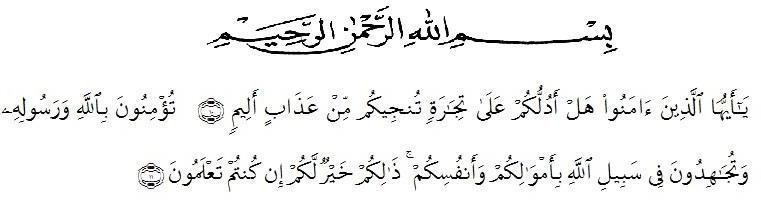 Artinya: “Hai orang-orang beriman, sukakah kamu aku tunjukkan sesuatu perniagaan yang dapat menyelamatkanmu dari azab yang pedih? (yaitu) kamu beriman kepada Allah dab Rasul-Nya dan berjihad di jalan Allah dengan harta dan jiwamu, itulah yang lebih baik bagimu jika kamu mengetahui.”Alhamdulillah puji syukur saya panjatkan kehadirat Allah SWT yang telah melimpahkan rahmat dan hidayahnya serta telah memberikan nikmat iman, islam dan kesehatan sehingga saya dapat menyelesaikan penulisan proposal skripsi ini dengan judul “Pengaruh Digitalisasi Terhadap Pengamalan Nilai-Nilai Moral Pancasila Pada Siswa SMK Bisnis Swasta Al-Washliyah 3 Medan”. Yang merupakan syarat dalam rangka untuk melanjutkan penyusunan skripsi Fakultas Kenguruan dan Ilmu Pendidikan.Dalam menyelesaikan proposal skripsi ini, Alhamdulillah penulis banyak mendapatkan bantuan, bimbingan, dorongan dan saran yang baik dari berbagai pihak. Oleh karena itu, pada kesempatan ini penulis ingin mengucapkan terima kasih yang sebanyak-banyaknya kepada :iBapak Dr. H. KRT. Hardi Mulyono K. Surbakti, selaku Rektor Universitas Muslim Nusantara Al-Washliyah Medan.Bapak Dr. Samsul Bahri, M. Si, selaku Dekan FKIP Universitas Muslim Nusantara Al-Washliyah Medan.Bapak Muhammad Faisal Husna, S. Sos., S. Pd., H. M. selaku Ketua Prodi PPKn Universitas Muslim Nusantara Al-Washliyah MedanBapak Drs. Ulian Barus, M. Pd, selaku dosen pembimbing saya yang telah banyak meluangkan waktu untuk membimbing, memberikan pengarahan dan saran kepada saya sehingga proposal skripsi ini dapat terselesaikan.Bapak/Ibu Dosen program studi PPKn Universitas Muslim Nusantara Al- Washliyah Medan.Bapak/Ibu staf pegawai tata usaha FKIP Universitas Muslim Nusantara Al-Washliyah Medan.Ibu Dra. Hj. Nurcahaya, M. Si, selaku kepala sekolah SMK Bisnis Swasta Al-Washliyah 3 Medan yang telah memberikan tempat dan waktu kepada saya untuk melakukan penelitian.Teristimewa buat kedua orang tua tercinta yang tidak akan pernah terbalaskan jasa-jasanya, Ibu Sabitah dan Bapak Alm. Budiman yang saya cintai dan sayangi. Terima kasih selama ini tidak pernah bosan memberikan segudang nasehat, dukungan yang luar biasa, motivasi, bantuan baik secara materil maupun moril serta kasih saying dan doa terbaik sehingga saya sebagai penulis dapat menyelesaikan pendidikan dengan baik.ii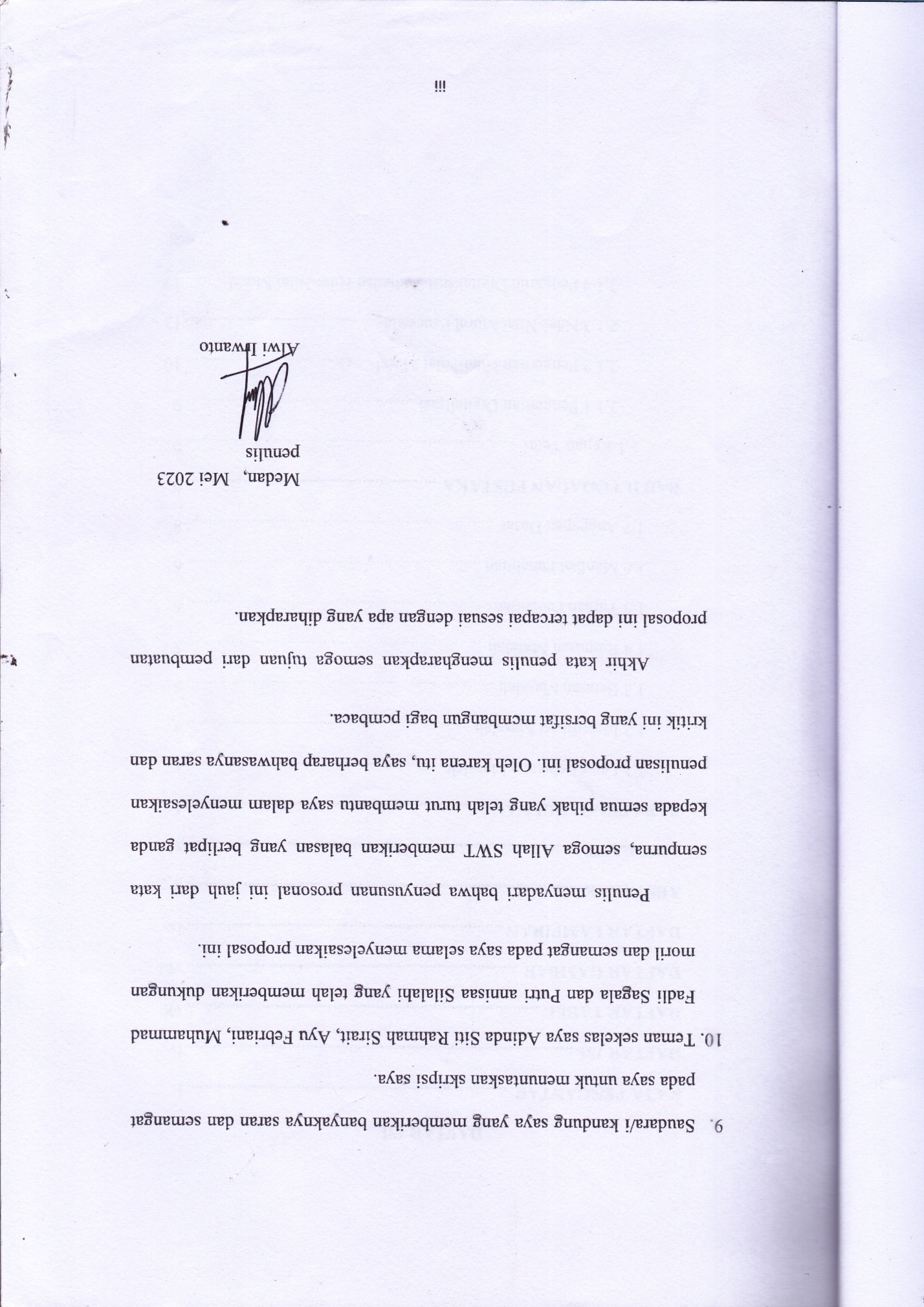 